OFICINA DE SERVICIO AL CIUDADANO Y DE APOYO EMPRESARIALGRUPO DE FORMACIÓNFecha de solicitud: Día/Mes/AñoDATOS BÁSICOS DEL CURSO A ACTUALIZARDATOS BÁSICOS DEL CURSO A ACTUALIZARTítulo del cursoGestión de la Propiedad Intelectual (GPI)Delegatura o área responsable del cursoDelegatura de Propiedad IndustrialJustificaciónEl área hace explícita la razón por la cual requiere la actualización del curso.Persona de contactoPersona del área o delegatura que realiza la solicitud de actualización del contenido del curso y es la encargada de atender los requerimientos y/o inquietudes que se generen en el proceso de actualización solicitado.Nombreemail@sic.gov.coExtensiónCelularFuncionario que aprueba la actualizaciónJefe/coordinador/director(a)/delegado(a) encargado(a) de aprobar la actualización de los contenidos del curso virtual.Para oficializar la entrega de contenidos, esta plantilla debe ser enviada desde el correo  del funcionario que aprueba al grupo de formación.Cargo:Nombresemail@sic.gov.coExtensiónDESCRIPCIÓN DE LA ACTUALIZACIÓN A REALIZARDESCRIPCIÓN DE LA ACTUALIZACIÓN A REALIZAREJEMPLO 1EJEMPLO 1Imagen o pantallazo donde se debe realizar la actualización requeridaDetalle de la actualización a realizar:Módulo No.:   3Imagen o pantallazo donde se debe realizar la actualización requeridaSlide o diapositiva No. 15Imagen o pantallazo donde se debe realizar la actualización requeridaRealizar las correcciones señaladas en color rojo.EJEMPLO 2EJEMPLO 2Imagen o pantallazo donde se debe realizar la actualización requerida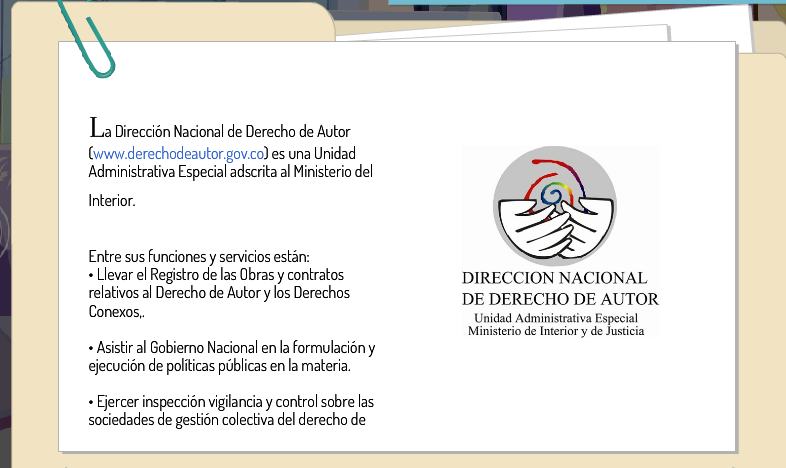 Detalle de la actualización a realizar:Módulo No.:   2Imagen o pantallazo donde se debe realizar la actualización requeridaSlide o diapositiva No. 15Imagen o pantallazo donde se debe realizar la actualización requeridaRealizar las correcciones señaladas en color rojo.No funciona el link de la imagen.  Se debe direccionar a http://www.sic.gov.co